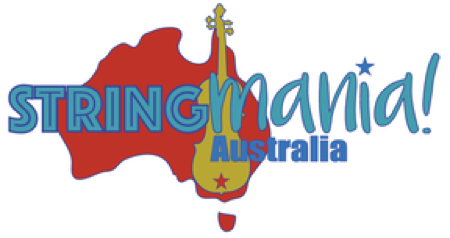 Stringmania Camp Scholarship Application FormWe want to make your scholarship application as fun and easy as we can - for you and for us! You could make a short video on your phone, a voice recording, write some text or train your pet to play a fiddle tune you wrote about why you need financial support...the choice is yours! Keep in mind the committee will need to know who you are, what you feel you can bring to the camp, and what you need to help get you there from your application, so be informative, entertaining, and please, be concise! Simply email us at stringmaniacamp@gmail.com by no later than May 30, 2020 providing:Your personal contact details (see below).A list of what you are submitting for appraisal and manner of submission.What level of financial aid you are asking for (minimum $ amount that would enable you to attend Stringmania).Please note: all scholarships are partial, and the success or failure of the application, and the amount actually offered is at committee discretion. Scholarship Applicant Contact Details:[Name][Email][Phone][Address][Age]Here are some suggested questions for you to answer through your chosen format:What do you want to get out of Stringmania?What will you bring to Stringmania? Please describe your prior musical experience. What instrument(s) do you play? What genres have you explored?Please help the committee understand your specific financial need for this scholarship award. Anything else that is pertinent, entertaining and will help our hard-working volunteer committee enjoy the process of assessing your application!